Отчет об участии в областных добровольческих акцияхМуниципалитет _Пичаевский районОбразовательная организация Липовский филиал МБОУ «Пичаевская СОШ»Название волонтёрского отряда (детской общественной организации) «Искра»Ф.И.О руководителя (куратора) Ильина Г.Н.Контактный телефон (с кодом, или сотовый) 8920 4813935«Обелиск»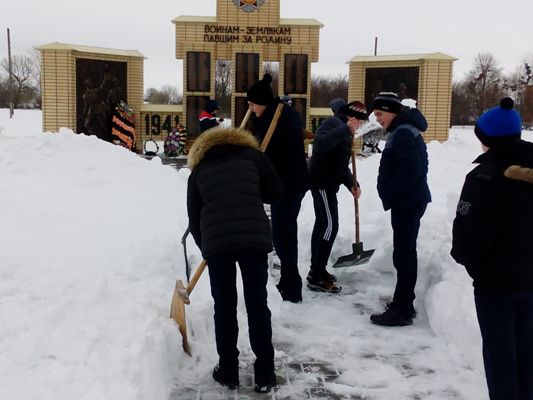 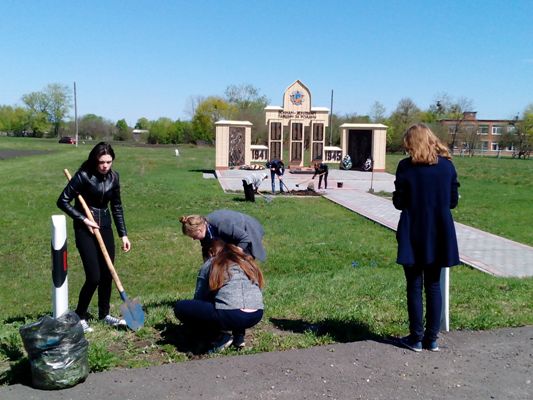 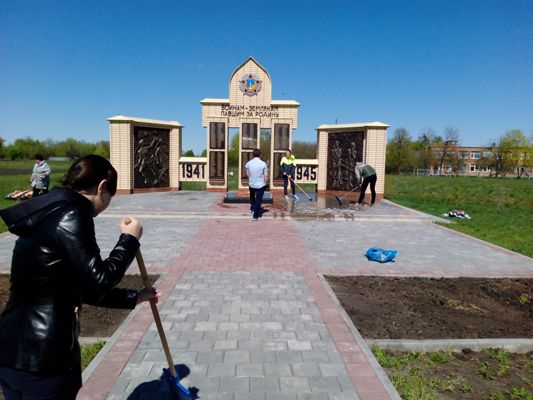 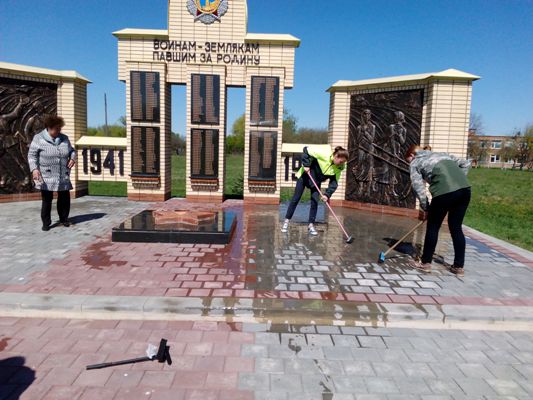 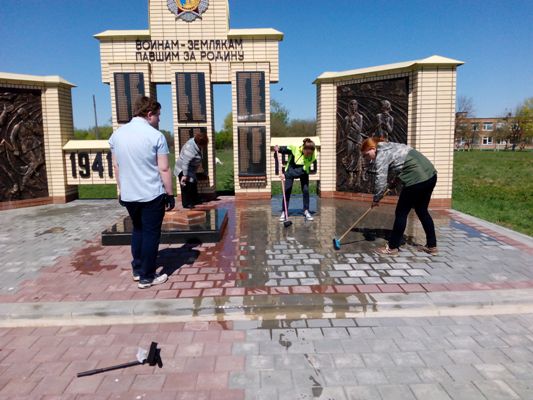 «Мы за здоровый образ жизни!»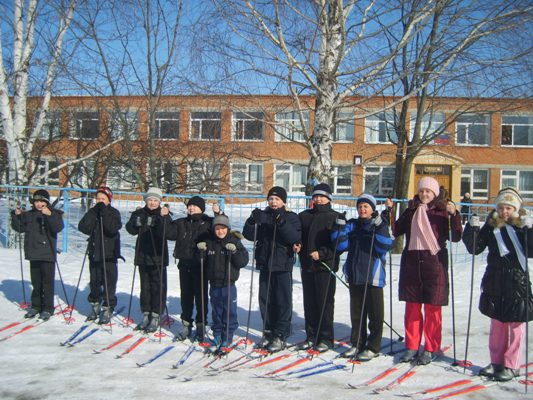 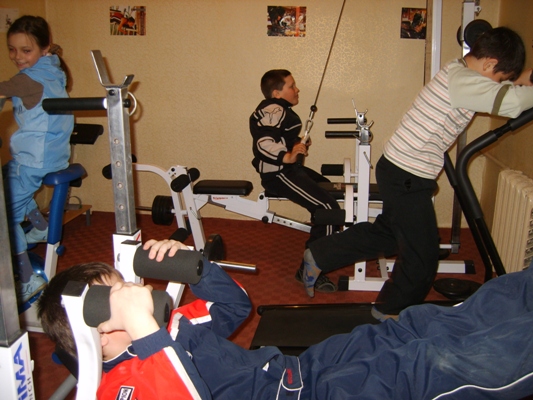 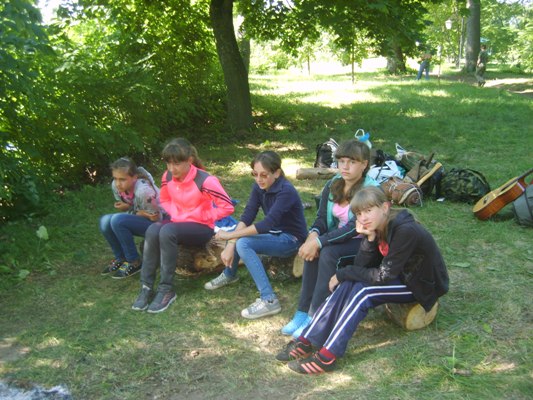 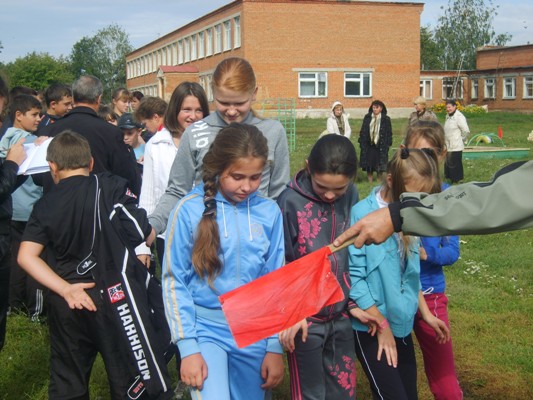 «Чистая планета – здоровая Земля!»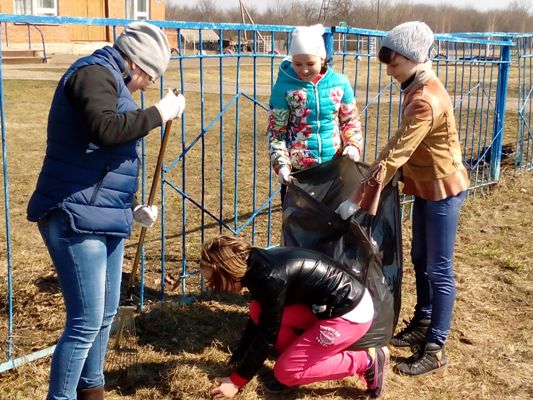 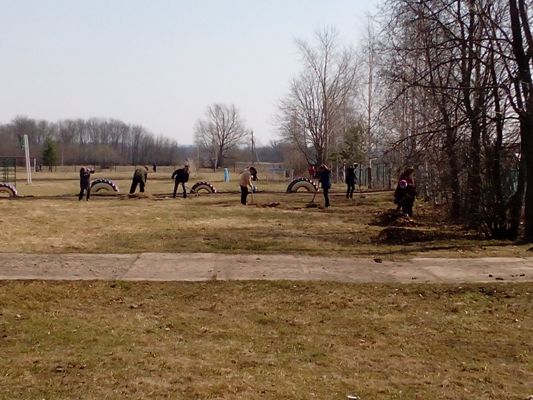 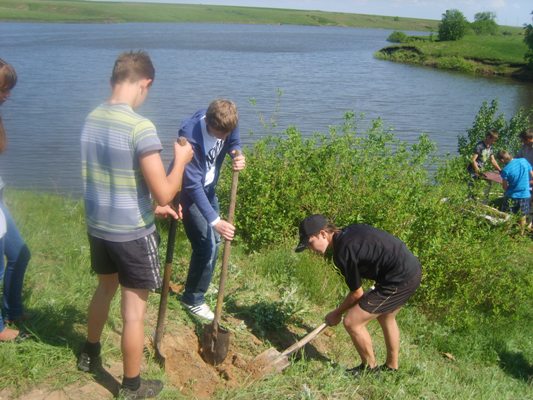 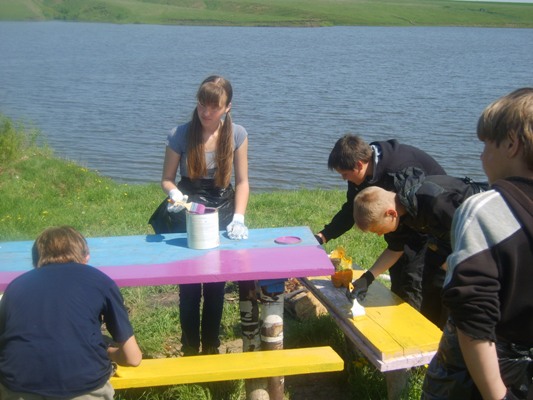 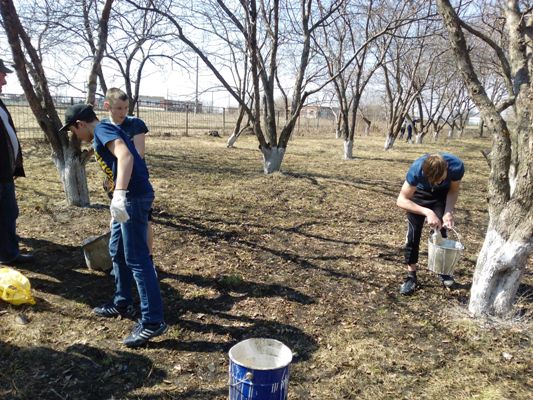 «Дом без одиночества»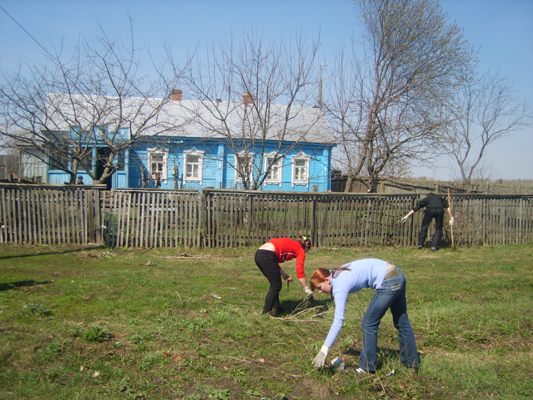 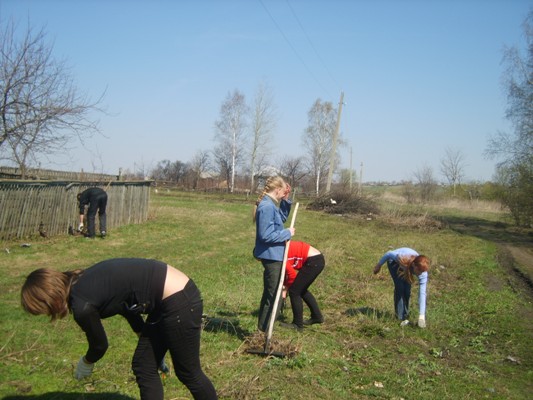 Название акцииДата проведенияКол-во участниковКол-во благополучателейРезультат (ссылки 
на информацию в СМИ или в сети Интернет 
о проделанной работе)«Обелиск»28.04.17 05.09.171111http://lipovka.68edu.ru/ «Мы за здоровый образ жизни!»11http://lipovka.68edu.ru/ «Чистая планета – здоровая Земля!»22.04.1711.05.178511http://lipovka.68edu.ru/«Дом без одиночества»29.04.1704.06.17117http://lipovka.68edu.ru/